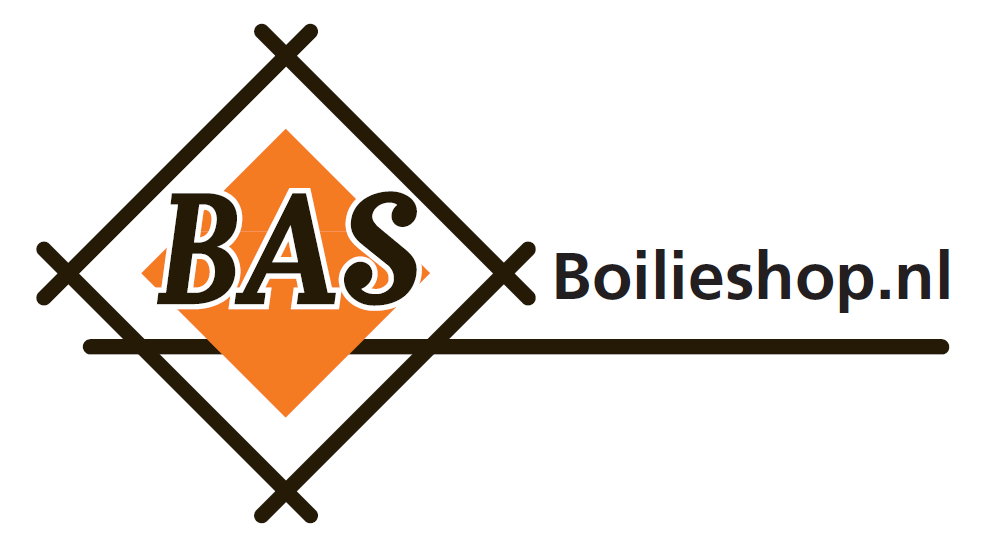 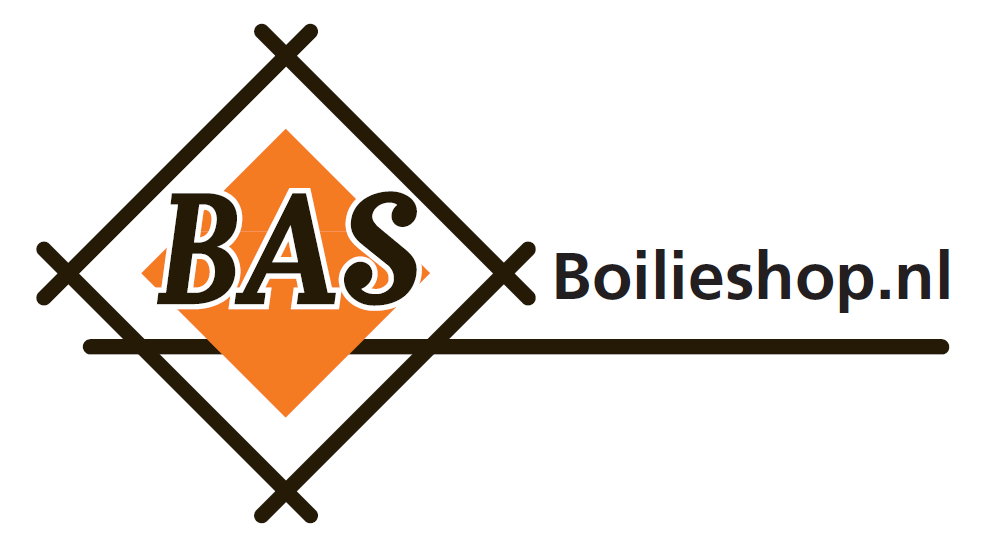 Product:  Zalmbroed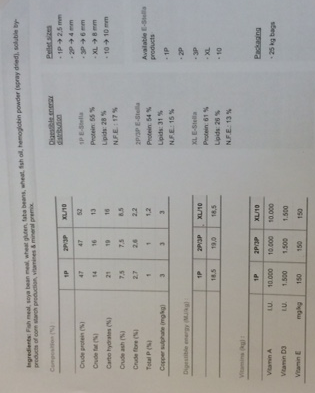 